SCHOLARSHIP APPLICATION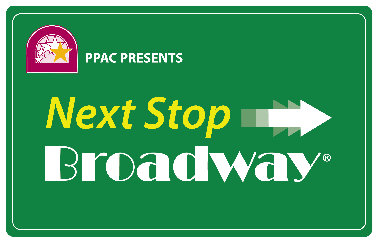 August 6 – 10, 2018atProvidence Performing Arts Center 220 Weybosset Street, Providence, RIApplication Deadline is March 30, 2018Parents:Please fill out this form and send it along with the attached info sheet to Cynthia Goldsmith, Providence Performing Arts Center, 220 Weybosset Street, Providence, RI  02903.Child’s Name _______________________________    Age as of 8/1/18________	Male___ Female __Address__________________________________________________________________________City _______________________   State ____      Zip______     Home Telephone (____)___________Parent/Guardian Name ______________________________________________________________ Parent Cell phone (____)_________________   Alternate or Office Phone (____)_________________Parent E-mail __________________________  Child E-mail________________________________Child’s School _____________________________________________   2018-2019 Grade _________Child’s Nickname (if any) ____________________________________________________________What other scholarships or tuition supplement have you applied for and/or received this year?_____________________________________________________________________________While financial need will not be the sole determining factor, it is the goal of the Committee to award scholarships to students interested in the performing arts who would not otherwise be able to attend Next Stop BROADWAY®. This information will be held in the strictest confidence and only shared with the Scholarship Selection Committee.Our family’s annual income is:$0-$20,000	$20,000-$40,000	$40,000-$60,000	$60,000- $80,000	$100,000+There are ______ children in our household supported on this income.Optional: please describe any other circumstances that might affect the family’s ability to afford this program (such as number of family members, medical expenses, etc.) ______________________________________________________________________________________________________________________________________________________________________________________________________________________________________________________________________________Signature ______________________________________________ Date __________________For Applicants:	 Your Name									Please tell us about yourself and use these questions as a guide to describe your interest in the performing arts and why you would like to attend Next Stop BROADWAY®.   Please be sure to send this form with the application your parents fill out, and feel free to use additional paper for your responses if necessary. Do you play an instrument or participate in a vocal group or choir?  Have you been involved in any school plays or community theatre?There are many career opportunities in the the performing arts both on stage and behind the scenes.  What specific opportunities interest you?If you have had the opportunity to see a Broadway show either at PPAC or in New York, what shows have you seen and which are your favorites? When did you become interested in performing and why?	Please tell us what you hope to gain from your Next Stop BROADWAY® experience.